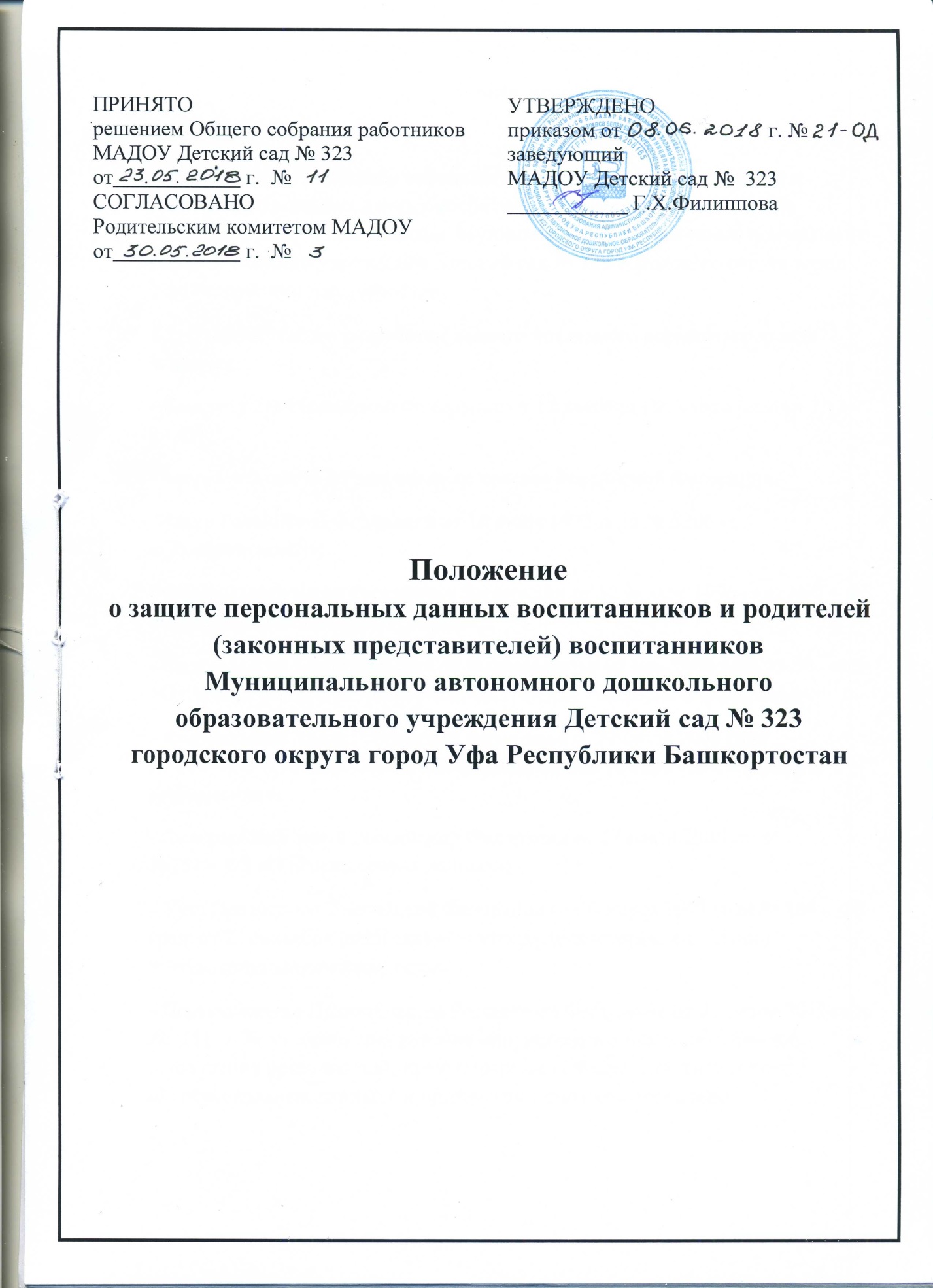 1.Общая  часть.1.1. Настоящее Положение определяет порядок создания, обработки и защиты персональных данных воспитанников и родителей (законных представителей) воспитанников  Муниципального автономного дошкольного образовательного учреждения Детский сад № 323 городского округа город Уфа Республики Башкортостан.1.2. Основанием для разработки данного локального нормативного акта являются:  - Конституция Российской Федерации от 12 декабря 1993 года (статьи 2,17 – 24,41);- часть 1 и 2, часть 4 Гражданского кодекса Российской Федерации;- Закон Российской Федерации от 10 июля 1992 года № 3266 -1                             «Об образовании»;- Федеральный закон Российской Федерации от 12 января 1996 года № 7 – ФЗ «О некоммерческих организациях»;- Федеральный Закон Российской Федерации  от 02 мая 2006 года № 59 – ФЗ «О порядке рассмотрения обращений граждан Российской Федерации»;- Федеральный Закон Российской Федерации о  27 июля 2006 года                                 № 149 – ФЗ «Об информации, информационных технологиях и о защите информации»;- Федеральный Закон Российской Федерации от 27 июля 2006 года                       №152 – ФЗ «О персональных данных»;- Указ Президента  Российской Федерации от 06 марта 1997 года № 188 – ФЗ (ред. от 23 сентября 2005года) «Об утверждении перечня сведений конфиденциального характера»;- Постановление Правительства Российской Федерации от 21 марта 2012 года №  211  «Об  утверждении перечня мер, направленных на обеспечение выполнения обязанностей, предусмотренных Федеральным законом                                «О персональных данных» и принятыми в соответствии с ним нормативными и правовыми актами, операторами, являющимися государственными или муниципальными органами»; Постановление Правительства Российской Федерации от 05 июля 2001 года № 505 «Об утверждении Правил оказания платных образовательных услуг»; Постановление Правительства Российской Федерации от 15 сентября 2008 года № 687 «Об утверждении Положения об особенностях обработки персональных данных, осуществляемой без использования средств автоматизации»; Постановление Правительства Российской Федерации от 06 июля 2008 года № 512 «Об утверждении требований к материальным носителям биометрических персональных данных и технологиям хранения таких данных вне информационных систем персональных данных»; Постановление Правительства Российской Федерации от 01 ноября 2012 года № 1119 «Об утверждении требований к защите персональных данных при их обработке в информационных системах персональных данных»; Регламентирующие документы ФСТЭК России и ФСБ России об обеспечении безопасности персональных данных: «Базовая модель угроз безопасности персональных данных при их обработке в информационных системах персональных данных» (Выписка) (утв. ФСТЭК РФ 15 февраля 2008 года); Лицензия на право ведения образовательной деятельности; Устав МАДОУ Детский сад № 325; Приказ заведующего МАДОУ Детский сад № 325 «О защите персональных данных воспитанников и родителей (законных представителей) воспитанников». Целью настоящего Положения является определение порядка обработки персональных данных воспитанников и родителей (законных представителей) воспитанников МАДОУ Детский сад № 325, согласно Перечня персональных данных, утвержденного Приказом заведующего (Приложение № 1 к настоящему Положению); обеспечение защиты прав и свобод человека и гражданина при обработке его персональных данных, в том числе защиты прав на неприкосновенность частной жизни, личную и семейную тайну, а также установление ответственности должностных лиц, имеющих доступ к персональным данным воспитанников и родителей (законных представителей) воспитанников, за невыполнение требований и норм, регулирующих обработку и защиту персональных данных. Персональные данные воспитанников и родителей (законных представителей) воспитанников относятся к категории конфиденциальной информации. Конфиденциальность, сохранность и защита персональных данных обеспечиваются отнесением их к сфере негосударственной (служебной, профессиональной) тайны.2. Основные понятия, используемые в настоящем ПоложенииДля целей настоящего Положения применяются следующие термины и определения:Оператор - государственный орган, муниципальный орган, юридическое или физическое лицо, самостоятельно или совместно с другими лицами организующие и (или) осуществляющие обработку персональных данных, а также определяющие цели обработки персональных данных, состав персональных данных, подлежащих обработке, действия (операции), совершаемые с персональными данными.Воспитанники (субъекты персональных данных) физические лица, т.е. дети воспитанники, родители (законные представители), которых состоят в договорных и иных гражданско-правовых отношениях с Учреждением-оператором по вопросам оказания услуг в сфере дошкольного образования, предусмотренных Уставом.Персональные данные - любая информация, относящаяся прямо или косвенно к определенному или определяемому физическому лицу (субъекту персональных данных).Биометрические персональные данные - сведения, которые характеризуют физиологические и биологические особенности человека, на основании которых можно установить его личность.Документы, содержащие персональные данные детей и родителей (законных представителей) детей - документы необходимые Учреждению- оператору для обеспечения образовательного процесса конкретного субъекта персональных данных.Обработка персональных данных воспитанника и родителей (законных представителей) воспитанника - любое действие (операция) или совокупность действий (операций), совершаемых с использованием средств автоматизации или без использования таких средств с персональными данными, включая сбор, запись, систематизацию, накопление, хранение, уточнение (обновление, изменение), извлечение, использование, передачу (распространение, предоставление, доступ), обезличивание, блокирование, удаление, уничтожение персональных данных воспитанника и родителей (законных представителей) воспитанника.Распространение персональных данных - действия, направленные на раскрытие персональных данных неопределенному кругу лиц.Предоставление персональных данных - действия, направленные на раскрытие персональных данных определенному лицу или определенному кругу лиц.Обезличивание персональных данных - действия, в результате которых становится невозможным без использования дополнительной информации определить принадлежность персональных данных конкретному субъекту персональных данных.Блокирование персональных данных - временное прекращение обработки персональных данных (за исключением случаев, если обработка необходима для уточнения персональных данных).Уничтожение персональных данных - действия, в результате которых становится невозможным восстановить содержание персональных данных в информационной системе персональных данных и (или) в результате которых уничтожаются материальные носители персональных данных.Автоматизированная обработка персональных данных - обработка персональных данных с помощью средств вычислительной техники.Информационная система персональных данных - совокупность содержащихся в базах данных персональных данных и обеспечивающих их обработку информационных технологий и технических средств.Конфиденциальность персональных данных - операторы и иные лица, получившие доступ к персональным данным, обязаны не раскрывать третьим лицам и не распространять персональные данные без согласия субъекта персональных данных, если иное не предусмотрено федеральным законодательством.Несанкционированный доступ (несанкционированные действия) - доступ к информации или действия с информацией, нарушающие правила разграничения доступа, в том числе с использованием штатных средств, предоставляемых информационными системами персональных данных.Общедоступные персональные данные - персональные данные, доступ неограниченного круга лиц к которым предоставлен с согласия субъекта персональных данных или на которые в соответствии с Федеральным законодательством не распространяется требование соблюдения конфиденциальности.3. Общие принципы и условия обработки персональных данныхвоспитанников и родителей (законных представителей) воспитанниковОбработка персональных данных воспитанника и родителей (законных представителей) воспитанника  осуществляется на основе принципов: Обработка персональных данных должна осуществляться на законной и справедливой основе. Обработка персональных данных должна ограничиваться достижением конкретных, заранее определенных и законных целей. Не допускается обработка персональных данных, несовместимая с целями сбора персональных данных. Не допускается объединение баз данных, содержащих персональные данные, обработка которых осуществляется в целях, несовместимых между собой. Обработке подлежат только персональные данные, которые отвечают целям их обработки. Содержание и объем обрабатываемых персональных данных должны соответствовать заявленным целям обработки. Обрабатываемые персональные данные не должны быть избыточными по отношению к заявленным целям их обработки. При обработке персональных данных должны быть обеспечены точность персональных данных, их достаточность, а в необходимых случаях и актуальность по отношению к целям обработки персональных данных. Учреждение-оператор должно принимать необходимые меры либо обеспечивать их принятие по удалению или уточнению неполных или неточных данных. Хранение персональных данных должно осуществляться в форме, позволяющей определить субъекта персональных данных, не дольше, чем этого требуют цели обработки персональных данных, если срок хранения персональных данных не установлен Федеральным законом № 152-ФЗ, договором, стороной которого, выгодоприобретателем или поручителем по которому является субъект персональных данных. Обрабатываемые персональные данные подлежат уничтожению либо обезличиванию по достижении целей обработки или в случае утраты необходимости в достижении этих целей, если иное не предусмотрено Федеральным законодательством.В целях обеспечения прав и свобод человека и гражданина Учреждение-оператор и его представители при обработке персональных данных воспитанника и родителей (законных представителей) воспитанника  обязаны соблюдать следующие общие требования: Обработка персональных данных воспитанника и родителей (законных представителей) воспитанника может осуществляться исключительно в целях реализации образовательной деятельности по основным общеобразовательным программам дошкольного образования, образовательной деятельности по программам дополнительного образования в соответствии с законодательством Российской Федерации в области персональных данных. Все персональные данные воспитанника и родителей (законных представителей) воспитанника  следует получать у родителей (законных представителей) воспитанника. Если персональные данные воспитанника и родителей (законных представителей) воспитанника, возможно, получить только у третьей стороны, то родители (законные представители) воспитанника должны быть уведомлены об этом заранее и от них должно быть получено письменное согласие При определении объема и содержания, обрабатываемых персональных данных воспитанника и родителей (законных представителей) воспитанника, Учреждение-оператор должно руководствоваться Конституцией Российской Федерации, Законом об образовании, законодательством РФ в сфере защиты персональных данных и обработки информации, Уставом Учреждения-оператора и иными локальными нормативными актами в области защиты персональных данных. Учреждение-оператор не имеет права получать и обрабатывать персональные данные воспитанника и родителей (законных представителей) воспитанника, касающихся расовой, национальной принадлежности, политических взглядов, религиозных или философских убеждений, интимной жизни, за исключением случаев, предусмотренных Федеральным законом № 152-ФЗ. Запрещается принятие на основании исключительно автоматизированной обработки персональных данных решений, порождающих юридические последствия в отношении ребенка и родителей (законных представителей) ребенка или иным образом затрагивающих их права и законные интересы, за исключением случаев, предусмотренных Федеральным законом № 152-ФЗ. Решение, порождающее юридические последствия в отношении воспитанника и родителей (законных представителей) воспитанника  или иным образом затрагивающее их права и законные интересы, может быть принято на основании исключительно автоматизированной обработки их персональных данных только при наличии согласия в письменной форме родителей (законных представителей) воспитанника или в случаях, предусмотренных Федеральным законодательством, устанавливающим также меры по обеспечению соблюдения прав и законных интересов субъекта персональных данных. Учреждение-оператор обязано разъяснить родителям (законным представителям) воспитанника порядок принятия решения на основании исключительно автоматизированной обработки персональных данных воспитанника и родителей (законных представителей) воспитанника  и возможные юридические последствия такого решения, предоставить возможность заявить возражение против такого решения, а также разъяснить порядок защиты родителями (законными представителями) воспитанника как своих прав и законных интересов, так и прав и законных интересов воспитанника. Учреждение-оператор обязано рассмотреть возражение в течение тридцати дней со дня его получения и уведомить родителей (законных представителей) воспитанника о результатах рассмотрения такого возражения. Защита персональных данных воспитанника и родителей (законных представителей) воспитанника  от неправомерного их использования или утраты должна быть обеспечена Учреждением-оператором за счет своих средств, в порядке, установленном Федеральным законодательством и другими нормативными документами.Учреждение-оператор вправе поручить обработку персональных данных другому лицу с согласия родителей (законных представителей) воспитанника, если иное не предусмотрено Федеральным законом № 152-ФЗ, на основании заключаемого с этим лицом договора, в том числе государственного или муниципального контракта, либо путем принятия государственным или муниципальным органом соответствующего акта (далее - поручение Учреждения-оператора). Лицо, осуществляющее обработку персональных данных по поручению Учреждения-оператора, обязано соблюдать принципы и правила обработки персональных данных, предусмотренные Федеральным законом №152-ФЗ. В поручении Учреждения-оператора должны быть определены перечень действий (операций) с персональными данными, которые будут совершаться лицом, осуществляющим обработку персональных данных, и цели обработки, должна быть установлена обязанность такого лица соблюдать конфиденциальность персональных данных и обеспечивать безопасность персональных данных при их обработке, а также должны быть указаны требования к защите обрабатываемых персональных данных в соответствии со статьей 19 Федерального закона № 152-ФЗ. Лицо, осуществляющее обработку персональных данных по поручению Учреждения-оператора, не обязано получать согласие родителей (законных представителей) воспитанника на обработку персональных данных воспитанника и родителей (законных представителей) воспитанника. В случае если Учреждение-оператор поручает обработку персональных данных другому лицу, ответственность перед родителями (законными представителями) воспитанника за действия указанного лица несет Учреждение-оператор. Лицо, осуществляющее обработку персональных данных по поручению Учреждения-оператора, несет ответственность перед Учреждением-оператором.4. Получение персональных данных воспитанников и родителей (законных представителей) воспитанниковПолучение персональных данных воспитанника и родителей (законных представителей) воспитанника  преимущественно осуществляется путем представления их родителями (законными представителями) воспитанника, на основании их письменного согласия, за исключением случаев прямо предусмотренных действующим законодательством РФ.В случаях, предусмотренных Федеральным законодательством, обработка персональных данных осуществляется только с согласия родителей (законных представителей) воспитанника в письменной форме. Равнозначным содержащему собственноручную подпись воспитанника и родителей (законных представителей) воспитанника  согласию в письменной форме на бумажном носителе признается согласие в форме электронного документа, подписанного в соответствии с Федеральным законом №152-ФЗ электронной подписью. Согласие родителей (законных представителей) воспитанника в письменной форме на обработку персональных данных должно включать в себя, в частности: фамилию, имя, отчество, адрес субъекта персональных данных, номер основного документа, удостоверяющего его личность, сведения о дате выдачи указанного документа и выдавшем его органе; фамилию, имя, отчество, адрес представителя субъекта персональных данных, номер основного документа, удостоверяющего его личность, сведения о дате выдачи указанного документа и выдавшем его органе, реквизиты доверенности или иного документа, подтверждающего полномочия этого представителя (при получении согласия от представителя субъекта персональных данных); наименование или фамилию, имя, отчество и адрес Учреждения- оператора (МАДОУ Детский сад № 325), получающего согласие представителя субъекта персональных данных; цель обработки персональных данных; перечень персональных данных, на обработку которых дается согласие представителем субъекта персональных данных; наименование или фамилию, имя, отчество и адрес лица, осуществляющего обработку персональных данных по поручению Учреждения-оператора, если обработка будет поручена такому лицу; перечень действий с персональными данными, на совершение которых дается согласие, общее описание используемых Учреждением - оператором способов обработки персональных данных; срок, в течение которого действует согласие представителя субъекта персональных данных, а также способ его отзыва, если иное не установлено Федеральным законодательством; подпись представителя субъекта персональных данных.Для обработки персональных данных, содержащихся в согласии в письменной форме родителей (законных представителей) воспитанника МАДОУ Детский сад № 325 на обработку персональных данных воспитанника и родителей (законных представителей) воспитанника, дополнительное согласие не требуется. В случае необходимости проверки персональных данных воспитанника и родителей (законных представителей) воспитанника  Учреждение-оператор заблаговременно должно сообщить об этом родителям (законным представителям) воспитанника, о целях, предполагаемых источниках и способах получения персональных данных, а также о характере подлежащих получению персональных данных и последствиях отказа родителей (законных представителей) воспитанника дать письменное согласие на их получение. В соответствии с частью 1 статьи 11 ФЗ № 152«О персональных данных»:Сведения, которые характеризуют физиологические и биологические особенности человека, на основании которых можно установить его личность (биометрические персональные данные) и которые используются оператором для установления личности субъекта персональных данных, могут обрабатываться только при наличии согласия в письменной форме субъекта персональных данных, за исключением случаев, предусмотренных частью 2 настоящей статьи.Обработка биометрических персональных данных может осуществляться без согласия субъекта персональных данных в связи с реализацией международных договоров Российской Федерации о реадмиссии, в связи с осуществлением правосудия и исполнением судебных актов, а также в случаях, предусмотренных законодательством Российской Федерации об обороне, о безопасности, о противодействии терроризму, о транспортной безопасности, о противодействии коррупции, об оперативно-розыскной деятельности, о государственной службе, уголовно-исполнительным законодательством Российской Федерации, законодательством Российской Федерации о порядке выезда из Российской Федерации и въезда в Российскую Федерацию.5. Хранение и использование персональных данных воспитанников  и родителей (законных представителей) воспитанников Информация персонального характера детей и родителей (законных представителей) детей обрабатывается с соблюдением требований действующего Российского законодательства о защите персональных данных. Обработка персональных данных воспитанника и родителей (законных представителей) воспитанника  МАДОУ Детский  сад № 325 осуществляется смешанным путем: неавтоматизированным способом обработки персональных данных; автоматизированным способом обработки персональных данных (с помощью ПЭВМ и специальных программных продуктов). Персональные данные воспитанника и родителей (законных представителей) воспитанника  хранятся на бумажных носителях и в электронном виде. Документы, содержащие персональные данные воспитанника и родителей (законных представителей) воспитанника  МАДОУ Детский сад № 325, хранятся в кабинетах «Заведующий, «Медицинский кабинет», «Делопроизводитель», «Методический кабинет», «Психолог», «Логопед», «Группа №1», «Группа №2», «Группа №3», «Группа №4», Группа № 5», «Группа № 6», «Группа №7», «Группа № 8», «Группа № 10», «Группа №11», «Группа №12».Ответственные лица за хранение документов, содержащих персональные данные воспитанника и родителей (законных представителей) воспитанника, назначены Приказом заведующего Учреждением-оператором. Хранение оконченных производством документов, содержащих персональные данные детей и родителей (законных представителей) детей, осуществляется в помещении Учреждения-оператора, предназначенном для хранения отработанной документации.Ответственное лицо за хранение оконченных производством документов, содержащих персональные данные воспитанника и родителей (законных представителей) воспитанника, назначено Приказом заведующего Учреждением - оператором. Возможна передача персональных данных воспитанника и родителей (законных представителей) воспитанника по внутренней сети Учреждения-оператора с использованием технических и программных средств защиты информации, с доступом только для работников Учреждения-оператора, допущенных к работе с персональными данными воспитанника и родителей (законных представителей) воспитанника заведующего МАДОУ Детский сад № 325 и только в объеме, необходимом данным работникам для выполнения своих должностных обязанностей. Хранение персональных данных воспитанников и родителей (законных представителей) воспитанников  осуществляется не дольше, чем этого требуют цели их обработки, и они подлежат уничтожению по достижении целей обработки или в случае утраты необходимости в их достижении.Хранение документов, содержащих персональные данные воспитанников и родителей (законных представителей) воспитанников, осуществляется в течение установленных действующими нормативными актами сроков хранения данных документов. По истечении установленных сроков хранения документы подлежат уничтожению. Учреждение-оператор обеспечивает ограничение доступа к персональным данным воспитанников и родителей (законных представителей) воспитанников  лицам, не уполномоченным Федеральным законодательством, либо Учреждением-оператором для получения соответствующих сведений. Доступ к персональным данным воспитанников и родителей (законных представителей) воспитанников  имеют работники Учреждения-оператора, допущенные к работе с персональными данными воспитанников и родителей (законных представителей) воспитанников Приказом заведующего. В должностные инструкции данных работников включается пункт об обязанности сохранения информации, являющейся конфиденциальной.Персональные данные воспитанников и родителей (законных представителей) воспитанников  в полном объеме выдаются только заведующему, главному бухгалтеру, экономисту, делопроизводителю, старшему воспитателю, воспитателям, учителю-логопеду, педагогу-психологу.Иным должностным лицам, допущенным к работе с персональными данными воспитанников и родителей (законных представителей) воспитанников  , документы, содержащие персональные данные выдаются, в объеме, необходимом для выполнения своих должностных обязанностей.6. Защита персональных данных воспитанников и родителей (законных представителей) воспитанников Учреждение-оператор при обработке персональных данных воспитанников и родителей (законных представителей) воспитанников  обязано принимать необходимые правовые, организационные и технические меры или обеспечивать их принятие для защиты персональных данных от неправомерного или случайного доступа к ним, уничтожения, изменения, блокирования, копирования, предоставления, распространения персональных данных, а также от иных неправомерных действий в отношении персональных данных. Система защиты персональных данных включает в себя организационные и (или) технические меры, определенные с учетом актуальных угроз безопасности персональных данных и информационных технологий, используемых в информационных системах. Обеспечение безопасности персональных данных воспитанников и родителей (законных представителей) воспитанников достигается, в частности: определением угроз безопасности персональных данных при их обработке в информационных системах персональных данных; применением организационных и технических мер по обеспечению безопасности персональных данных при их обработке в информационных системах персональных данных, необходимых для выполнения требований к защите персональных данных. применением прошедших в установленном порядке процедуру оценки соответствия средств защиты информации; учетом машинных носителей персональных данных; установлением правил доступа к персональным данным, обрабатываемым в информационной системе персональных данных, а также обеспечением регистрации и учета всех действий, совершаемых с персональными данными в информационной системе персональных данных. Безопасность персональных данных при их обработке в информационной системе обеспечивается с помощью системы защиты персональных данных, нейтрализующей актуальные угрозы, определенные в соответствии с частью 5 статьи 19 Федерального закона «О персональных данных». Выбор средств защиты информации для системы защиты персональных данных осуществляется оператором в соответствии с нормативными правовыми актами, принятыми Федеральной службой безопасности Российской Федерации и Федеральной службой по техническому и экспортному контролю во исполнение части 4 статьи 19 Федерального закона «О персональных данных». Для обеспечения безопасности персональных данных воспитанников и родителей (законных представителей) воспитанников  при неавтоматизированной обработке предпринимаются следующие меры: Определяются места хранения персональных данных (согласно настоящего Положения), которые оснащаются следующими средствами защиты: в кабинетах, где осуществляется хранение документов, содержащих персональные данные воспитанников и родителей (законных представителей) воспитанников, имеются сейфы, шкафы, стеллажи, тумбы. дополнительно кабинеты, где осуществляется хранение документов, содержащих персональные данные воспитанников и родителей (законных представителей) воспитанников, оборудованы замками и системами охранной (автономной) и пожарной сигнализаций. Учреждение-оператор использует услуги вневедомственной охраны. Все действия по неавтоматизированной обработке персональных данных воспитанников и родителей (законных представителей) воспитанников  осуществляются только должностными лицами, согласно Списка должностей, утвержденного Приказом заведующего (Приложение № 3 к настоящему Положению), и только в объеме, необходимом данным лицам для выполнения своей трудовой функции.Данный Список должностей работников предусматривает замещение указанных должностей работников в соответствии с п.п. «б» п. 1 Постановления Правительства Российской Федерации от 21 марта 2012 года № 211. При обработке персональных данных на материальных носителях не допускается фиксация на одном материальном носителе тех данных, цели обработки которых заведомо не совместимы.При несовместимости целей обработки персональных данных, зафиксированных на одном материальном носителе, если не имеется возможности осуществлять их отдельно, должны быть приняты следующие меры: при необходимости использования или распространения определенных персональных данных отдельно от находящихся на том же материальном носителе других персональных данных осуществляется копирование подлежащих распространению или использованию, способом, исключающим одновременное копирование персональных данных, не подлежащих распространению и использованию, и используется (распространяется) только копия; при необходимости уничтожения или блокирования части персональных данных уничтожается или блокируется материальный носитель с предварительным копированием сведений, не подлежащих уничтожению или блокированию, способом, исключающим одновременное копирование персональных данных, подлежащих уничтожению или блокированию.Уничтожение или обезличивание части персональных данных, если это допускается материальным носителем, может производиться способом, исключающим дальнейшую обработку этих персональных данных с сохранением возможности обработки иных данных, зафиксированных на материальном носителе (удаление).Персональные данные воспитанников и родителей (законных представителей) воспитанников, содержащиеся на материальных носителях уничтожаются по Акту об уничтожении персональных данных.Эти правила применяются также в случае, если необходимо обеспечить раздельную обработку зафиксированных на одном материальном носителе персональных данных и информации, не являющейся персональными данными.Уточнение персональных данных при осуществлении их обработки без использования средств автоматизации производится путем обновления или изменения данных на материальном носителе, а если это не допускается техническими особенностями материального носителя - путем фиксации на том же материальном носителе сведений о вносимых в них изменениях, либо путем изготовления нового материального носителя с уточненными персональными данными. Обработка персональных данных осуществляется с соблюдением порядка, предусмотренного Постановлением Правительства от 15 сентября 2008 года  № 687 «Об утверждении Положения об особенностях обработки персональных данных, осуществляемой без использования средств автоматизации». Для обеспечения безопасности персональных воспитанников и родителей (законных представителей) воспитанников при автоматизированной обработке предпринимаются следующие меры: Все действия при автоматизированной обработке персональных данных воспитанников и родителей (законных представителей) воспитанников  осуществляются только должностными лицами, согласно Списка должностей, утвержденного Приказом заведующего (Приложение № 2 к настоящему Положению), и только в объеме, необходимом данным лицам для выполнения своей трудовой функции.Данный Список должностей работников предусматривает замещение указанных должностей работников в соответствии с п.п. «б» п. 1 Постановления Правительства Российской Федерации от 21 марта 2012 года № 211. Персональные компьютеры, имеющие доступ к базам хранения персональных данных воспитанников и родителей (законных представителей) воспитанников, защищены паролями доступа. Пароли устанавливаются Администратором информационной безопасности и сообщаются индивидуально работнику, допущенному к работе с персональными данными и осуществляющему обработку персональных данных работников на данном ПК. Иные меры, предусмотренные Положением по организации и проведению работ по обеспечению безопасности персональных данных при их обработке в информационных системах персональных данных. Режим конфиденциальности персональных данных снимается в случаях их обезличивания и по истечении срока их хранения, в соответствии с приказами по архивному делу, или продлевается на основании заключения экспертной комиссии Учреждения-оператора, если иное не определено законодательством РФ.7. Передача персональных данных воспитанников и родителей (законных представителей) воспитанников Передача персональных данных воспитанников и родителей (законных представителей) воспитанников  третьим лицам осуществляется Учреждением - оператором только с письменного согласия родителей (законных представителей) воспитанников, с подтверждающей визой заведующего МАДОУ Детский сад № 325, за исключением случаев, если: передача необходима для защиты жизни и здоровья воспитанников и родителей (законных представителей) воспитанников , либо других лиц, и получение согласия родителей (законных представителей) воспитанников невозможно; по запросу органов дознания, следствия, прокуратуры и суда в связи с проведением расследования или судебным разбирательством, в соответствии с Законом об оперативно-розыскной деятельности; при наличии оснований, позволяющих полагать, что права и интересы воспитанников и родителей (законных представителей) воспитанников  могут быть нарушены противоправными действиями других лиц; в иных случаях, прямо предусмотренных Федеральным законодательством.Лица, которым в установленном Федеральным законом № 152-ФЗ порядке переданы сведения, составляющие персональные данные воспитанников и родителей (законных представителей) воспитанников, несут дисциплинарную, административную или уголовную ответственность за разглашение в соответствии с законодательством Российской Федерации. Передача персональных данных воспитанников и родителей (законных представителей) воспитанников  третьим лицам осуществляется на основании запроса третьего лица с разрешающей визой заведующего при условии соблюдения требований, предусмотренных пункт 7.1 настоящего Положения.Учреждение-оператор обеспечивает ведение Журнала учета выданных персональных данных воспитанников и родителей (законных представителей) воспитанников  (Приложение № 4 к настоящему Положению), в котором регистрируются поступившие запросы, фиксируются сведения о лице, направившем запрос, дата передачи персональных данных, а также отмечается, какая именно информация была передана.В случае если лицо, обратившееся с запросом, не уполномочено Федеральным законодательством на получение персональных данных воспитанников и родителей (законных представителей) воспитанников, либо отсутствует письменное согласие родителей (законных представителей) воспитанников на передачу своих и персональных данных воспитанников, Учреждение-оператор обязано отказать в предоставлении персональных данных. В данном случае лицу, обратившемуся с запросом, выдается мотивированный отказ в предоставлении персональных данных в письменной форме, копия отказа хранится у Учреждения-оператора.Общедоступные источники персональных данных воспитанников и родителей (законных представителей) воспитанников   Включение персональных данных воспитанников и родителей (законных представителей) воспитанников  в общедоступные источники персональных данных возможно только при наличии письменного согласия родителей (законных представителей) воспитанников. При обезличивании персональных данных согласие родителей (законных представителей) воспитанников на включение персональных данных в общедоступные источники персональных данных не требуется. Сведения о воспитанников и родителей (законных представителей) воспитанников  могут быть исключены из общедоступных источников персональных данных по требованию родителей (законных представителей) воспитанников, либо по решению суда или иных уполномоченных государственных органов.Права и обязанности воспитанников и родителей (законных представителей) воспитанников  в области защиты их персональных данныхВ целях обеспечения защиты персональных данных, хранящихся у Учреждения-оператора, родители (законные представители) воспитанников имеют право на: полную информацию о составе и содержимом их персональных данных, а также способе обработки этих данных; свободный доступ к своим и персональным данным воспитанника.Родители (законные представители) воспитанника имеют право на получение информации, касающейся обработки своих и персональных данных воспитанника, в том числе содержащей: подтверждение факта обработки персональных данных Учреждением-оператором; правовые основания и цели обработки персональных данных; цели и применяемые Учреждением-оператором способы обработки персональных данных; наименование и место нахождения Учреждения-оператора, сведения о лицах (за исключением работников Учреждения-оператора), которые имеют доступ к персональным данным или которым могут быть раскрыты персональные данные на основании договора с Учреждением-оператором или на основании Федерального закона № 152-ФЗ; обрабатываемые персональные данные, относящиеся к соответствующему субъекту персональных данных, источник их получения, если иной порядок представления таких данных не предусмотрен Федеральным законом № 152-ФЗ; сроки обработки персональных данных, в том числе сроки их хранения; порядок осуществления субъектом персональных данных прав, предусмотренных Федеральным законом № 152-ФЗ; информацию об осуществленной или о предполагаемой трансграничной передаче данных; наименование или фамилию, имя, отчество и адрес лица, осуществляющего обработку персональных данных по поручению Учреждения-оператора, если обработка поручена или будет поручена такому лицу; иные сведения, предусмотренные Федеральным законом № 152-ФЗ или Федеральным законодательством.Сведения должны быть предоставлены родителям (законным представителям) воспитанника Учреждением-оператором в доступной форме, и в них не должны содержаться персональные данные, относящиеся к другим субъектам персональных данных, за исключением случаев, если имеются законные основания для раскрытия таких персональных данных.Сведения предоставляются родителям (законным представителям) воспитанника Учреждением-оператором при обращении либо при получении запроса родителей (законных представителей) воспитанника. Запрос должен содержать номер основного документа, удостоверяющего личность одного из родителей (законных представителей) воспитанника, сведения о дате выдачи указанного документа и выдавшем его органе, сведения, подтверждающие участие одного из родителей (законных представителей) воспитанника в отношениях с Учреждением-оператором (номер договора, дата заключения договора, условное словесное обозначение и (или) иные сведения), либо сведения, иным образом подтверждающие факт обработки персональных данных Учреждением-оператором, подпись одного из родителей (законных представителей) воспитанника. Запрос может быть направлен в форме электронного документа и подписан электронной подписью в соответствии, с законодательством Российской Федерации.В случае если сведения, а также обрабатываемые персональные данные были предоставлены для ознакомления одному из родителей (законных представителей) воспитанника по его запросу, один из родителей (законных представителей) воспитанника вправе обратиться повторно к Учреждению - оператору или направить ему повторный запрос в целях получения сведений и ознакомления с такими персональными данными не ранее чем через тридцать дней после первоначального обращения или направления первоначального запроса, если более короткий срок не установлен Федеральным законодательством, принятым в соответствии с ним нормативным правовым актом или договором, стороной которого либо выгодоприобретателем или поручителем по которому является субъект персональных данных.Родители (законные представители) воспитанника вправе требовать от Учреждения-оператора уточнения своих и персональных данных воспитанника, их блокирования или уничтожения в случае, если персональные данные являются неполными, устаревшими, неточными, незаконно полученными или не являются необходимыми для заявленной цели обработки, а также принимать предусмотренные законом меры по защите своих прав. В случае выявления неправомерной обработки персональных данных при обращении родителей (законных представителей) воспитанника либо по запросу родителей (законных представителей) воспитанника либо уполномоченного органа по защите прав субъектов персональных данных Учреждение-оператор обязано осуществить блокирование неправомерно обрабатываемых персональных данных, относящихся к этому субъекту персональных данных, или обеспечить их блокирование (если обработка персональных данных осуществляется другим лицом, действующим по поручению Учреждения-оператора) с момента такого обращения или получения указанного запроса на период проверки. В случае выявления неточных персональных данных при обращении родителей (законных представителей) воспитанника либо по их запросу или по запросу уполномоченного органа по защите прав субъектов персональных данных Учреждение-оператор обязано осуществить блокирование персональных данных, относящихся к этому субъекту персональных данных, или обеспечить их блокирование (если обработка персональных данных осуществляется другим лицом, действующим по поручению Учреждения - оператора) с момента такого обращения или получения указанного запроса на период проверки, если блокирование персональных данных не нарушает права и законные интересы родителей (законных представителей) воспитанника или третьих лиц. В случае подтверждения факта неточности персональных данных Учреждение-оператор на основании сведений, представленных родителями (законными представителями) воспитанника либо уполномоченным органом по защите прав субъектов персональных данных, или иных необходимых документов обязано уточнить персональные данные либо обеспечить их уточнение (если обработка персональных данных осуществляется другим лицом, действующим по поручению Учреждения-оператора) в течение семи рабочих дней со дня представления таких сведений и снять блокирование персональных данных. В случае выявления неправомерной обработки персональных данных, осуществляемой Учреждением-оператором (или лицом, действующим по поручению Учреждения-оператора), Учреждение-оператор в срок, не превышающий трех рабочих дней с даты этого выявление, обязано прекратить неправомерную обработку персональных данных или обеспечить прекращение неправомерной обработки персональных данных лицом, действующим по поручению Учреждения-оператора. В случае если обеспечить правомерность обработки персональных данных невозможно, Учреждение-оператор в срок, не превышающий десяти рабочих дней с даты выявление неправомерной обработки персональных данных, обязано уничтожить такие персональные данные или обеспечить их уничтожение. Об устранении допущенных нарушений или об уничтожении персональных данных Учреждение-оператор обязано уведомить родителей (законных представителей) воспитанника, а в случае, если обращение родителей (законных представителей) воспитанника либо запрос уполномоченного органа по защите прав субъектов персональных данных были направлены уполномоченным органом по защите прав субъектов персональных данных, также указанный орган. В случае достижения цели обработки персональных данных Учреждение-оператор обязано прекратить обработку персональных данных или обеспечить ее прекращение (если обработка персональных данных осуществляется другим лицом, действующим по поручению Учреждения- оператора) и уничтожить персональные данные или обеспечить их уничтожение (если обработка персональных данных осуществляется другим лицом, действующим по поручению Учреждения-оператора) в срок, не превышающий тридцати дней с даты достижения цели обработки персональных данных, если иное не предусмотрено договором, стороной которого, выгодоприобретателем или поручителем по которому является один из родителей (законных представителей) воспитанника, иным соглашением между Учреждением-оператором и одним из родителей (законных представителей) ребенка, либо если Учреждение-оператор не вправе осуществлять обработку персональных данных без согласия родителей (законных представителей) воспитанника на основаниях, предусмотренных Федеральным законом № 152-ФЗ или Федеральным законодательством. В случае отзыва родителями (законными представителями) воспитанника согласия на обработку персональных данных Учреждение-оператор обязано прекратить их обработку или обеспечить прекращение такой обработки (если обработка персональных данных осуществляется другим лицом, действующим по поручению Учреждения-оператора) и в случае, если сохранение персональных данных более не требуется для целей обработки персональных данных, уничтожить персональные данные или обеспечить их уничтожение (если обработка персональных данных осуществляется другим лицом, действующим по поручению Учреждения-оператора) в срок, не превышающий тридцати дней с даты поступления указанного отзыва, если иное не предусмотрено договором, стороной которого, выгодоприобретателем или поручителем по которому является один из родителей (законных представителей) воспитанника, иным соглашением между Учреждением-оператором и одним из родителей (законных представителей) воспитанника, либо если Учреждение-оператор не вправе осуществлять обработку персональных данных без согласия родителей (законных представителей) воспитанника на основаниях, предусмотренных Федеральным законом № 152-ФЗ или Федеральным законодательством. В случае отсутствия возможности уничтожения персональных данных в течение указанного срока, Учреждение-оператор осуществляет блокирование таких персональных данных или обеспечивает их блокирование (если обработка персональных данных осуществляется другим лицом, действующим по поручению Учреждения-оператора) и обеспечивает уничтожение персональных данных в срок не более чем шесть месяцев, если иной срок не установлен Федеральным законодательством. Для своевременной и полной реализации своих прав, родители (законные представители) ребенка обязаны предоставить Учреждению- оператору достоверные персональные данные.Право на обжалование действий или бездействия Учреждения-оператора Если родители (законные представители) воспитанника считают, что Учреждение-оператор осуществляет обработку персональных данных с нарушением требований Федерального закона № 152-ФЗ или иным образом нарушает как их права и свободы, так и права и свободы воспитанника, они вправе обжаловать действия или бездействие Учреждения-оператора в уполномоченный орган по защите прав субъектов персональных данных (Федеральный орган исполнительной власти, осуществляющий функции по контролю и надзору в сфере информационных технологий и связи) или в судебном порядке. Родители (законные представители) воспитанника имеют право на защиту как своих прав и законных интересов, так и прав и законных интересов воспитанника, в том числе на возмещение убытков и (или) компенсацию морального вреда в судебном порядке.Моральный вред, причиненный воспитаннику и родителей (законных представителей) воспитанника  вследствие нарушения их прав, нарушения правил обработки персональных данных, установленных Федеральным законом № 152-ФЗ, а также требований к защите персональных данных, установленных в соответствии с Федеральным законом № 152-ФЗ, подлежит возмещению в соответствии с законодательством Российской Федерации. Возмещение морального вреда осуществляется независимо от возмещения имущественного вреда и понесенных субъектом персональных данных.11. Ответственность за нарушение норм, регулирующих обработку и защиту персональных данных воспитанников и родителей (законных представителей) воспитанников   Лица, виновные в нарушении норм, регулирующих получение, обработку и защиту персональных данных воспитанников и родителей (законных представителей) воспитанников, несут дисциплинарную, административную, гражданско-правовую или уголовную ответственность в соответствии с Федеральным законодательством. Работники МАДОУ Детский сад № 325, допущенные к обработке персональных данных воспитанников и родителей (законных представителей) воспитанников, за разглашение полученной в ходе своей трудовой деятельности информации, несут дисциплинарную, административную или уголовную ответственность в соответствии с действующим законодательством Российской Федерации.Прочие положения Настоящее Положение вступает в силу с даты его утверждения. При необходимости приведения настоящего Положения в соответствие с вновь принятыми законодательными актами, изменения вносятся на основании Приказа заведующего. Настоящее Положение распространяется на всех воспитанников и родителей (законных представителей) воспитанников  МАДОУ Детский сад № 325, а также работников МАДОУ Детский сад № 325, имеющих доступ и осуществляющих перечень действий с персональными данными воспитанников и родителей (законных представителей) воспитанников.Родители (законные представители) воспитанника имеют право ознакомиться с настоящим Положением.Работники МАДОУ Детский сад № 325 подлежат ознакомлению с данным документом в порядке, предусмотренном Приказом заведующего, под личную подпись. В обязанности работников, осуществляющих первичный сбор персональных данных воспитанника и родителей (законных представителей) воспитанника, входит получение согласия родителей (законных представителей) воспитанника на обработку своих и персональных данных воспитанника под личную подпись. Документы, определяющие политику в отношении обработки персональных данных воспитанников и родителей (законных представителей) воспитанников  размещены на официальном сайте или информационном стенде Учреждения - оператора в течение 10дней после их утверждения.						Приложение № 1 к Положению о защите 						персональных данных  воспитанников и 						родителей (законных представителей) 						воспитанников МАДОУ Детский сад № 325						Утверждено Приказом №___						от «___»________201___г.ПЕРЕЧЕНЬКатегорий персональных данных воспитанников и родителей (законных представителей) воспитанников, обрабатываемых в МАДОУ Детский сад № 325						Приложение № 2 к Положению о защите 						персональных данных  воспитанников и 						родителей (законных представителей) 						воспитанников МАДОУ Детский сад № 323						Утверждено Приказом №___						от «___»________201___г.Список должностей работников МАДОУ Детский сад № 323, уполномоченных на неавтоматизированную обработку персональных данных воспитанников и родителей (законных представителей) воспитанников1. Заведующий.2. Заведующий  хозяйством.3. Делопроизводитель.4. Старший воспитатель.5. Воспитатели.6. Медицинская сестра.7. Педагог-психолог.8. Учитель-логопед.													Приложение № 3 к Положению о защите 													персональных данных  воспитанников и 													родителей (законных представителей) 													воспитанников МАДОУ Детский сад № 325													Утверждено Приказом №___													от «___»_______________201___г.Журнал учета выданных персональных данных воспитанников и родителей (законных представителей) воспитанников МАДОУ Детский сад № 325 по запросам третьих лиц№ п/пОснования для обработкиСодержание сведенийКатегории субъектовСрок хранения, условия прекращения обработки1.1. Устав МАДОУ Детский сад № 325 2. Лицензия на право ведения образовательной деятельности3. Договор с родителем (законным представителем) воспитанникаВоспитанники родители (законные представители) воспитанниковВ соответствии с приказами по архивному делу.№ п/пДата, № и реквизиты запросаДата, форма выдачи информации (письмо, факс т.д.)ФИО воспитанника или родителя (законного представителя) воспитанника в отношении которого поступил запросЦель обработки персональных данныхКраткое содержание информацииСведения о согласии субъекта на представление персональных данных по данному запросуСведения о согласии субъекта на представление персональных данных по данному запросуСведения о согласии субъекта на представление персональных данных по данному запросуСведения о согласии субъекта на представление персональных данных по данному запросуФИО, должность, номер документа, удостоверяющего личность лица, получившего на руки ответ на запрос, подпись в получении№ п/пДата, № и реквизиты запросаДата, форма выдачи информации (письмо, факс т.д.)ФИО воспитанника или родителя (законного представителя) воспитанника в отношении которого поступил запросЦель обработки персональных данныхКраткое содержание информацииДата, № согласия родителя (законного представителя) воспитанника, в отношении которого поступил запросПеречень персональных данных, на обработку которых дается согласие, срок его действия и порядок отзываПеречень действий с персональными данными, на совершение которых дается согласиеФИО, должность работника, получившего согласие, подписьФИО, должность, номер документа, удостоверяющего личность лица, получившего на руки ответ на запрос, подпись в получении